Appendix 3ABC ChartAppendix 5Individual support planAppendix 6The 5 Ps formulation model: Individual (blank)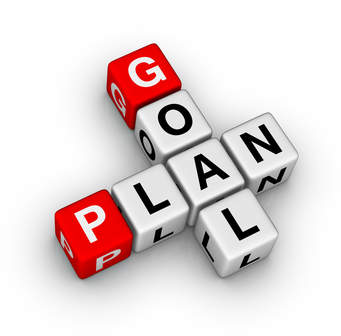 Adapted from: Weerasekera P (1996) Multiperspective Case Formulation: A Step Towards Treatment Integration. Krieger: Malabar, FL.Appendix 8The 5 Ps formulation model: Whole school or group level (blank)Adapted from: Weerasekera P (1996) Multiperspective Case Formulation: A Step Towards Treatment Integration. Krieger: Malabar, FL.AntecedentBehaviourInitial consequenceFinal consequence(What happened right before the behaviour?)(What happened?)(What happened in response to the behaviour?)(What was the final outcome?)Student is asked to present in English class.Student collapses during presentation.Student taken to school nurse by friends.Student was collected from school by parent and taken home.My school support planMy school support planWhat makes an episode more likely?What helps?What can I do?What would I like others to do?Before an episode:What helps?What can I do?What would I like others to do?During an episode: What helps?What can I do?What would I like others to do?After an episode:What can I say to anyone who asks about FND?Plan for times when a different approach is required E.g., P.E., home economicsAdditional support